Workshop Angelic Reiki 1 & 2Denna workshop kommer att ge dig den perfekta gåvan.Det kan vara att stödja ditt egna personliga helande och din andliga resa. Det kan vara att öppna upp gåvor och andliga färdigheter, det kan avslöja ditt dharma (manifestation av verkligheten) och ditt livs syfte. Det kan vara så att du kan hjälpa familj och vänner eller börja din väg som professionell healer eller lärare så att du kan dela med dig till andra. Det kanske förändrar ditt liv totalt. Du kanske inte vet, men din själ vet varför du har vägletts hit. Det kommer att förändra ditt DNA, dina celler och molekyler och aktivera din ljuskropp. Det kommer att möjliggöra för dig att smälta ihop bättre med Änglarnas kungarike av ljus.Denna workshop innehåller:Två angelic reiki reningar och initieringarEn ärkeängels initiering och välsignelseEn definition och förståelse av Angeli Reikis energis naturPrinciperna hur man renar och tillägnar ett utrymme för helandeSex helande metoder inklusive hur man helar sig själv och distanshelandeFyra tillfällen där man byter och övar helande på varandraHur man renar och tonar in kristallerLagarna om helande enligt den gudomliga hierarkin som Djwhal Khul har gett ossInvestering: 3 400 krNytt pris från 1 januari 2020: 3 800 kr 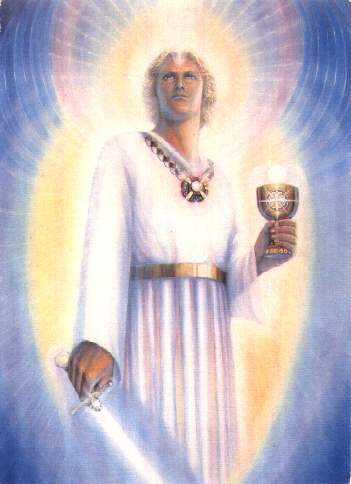 